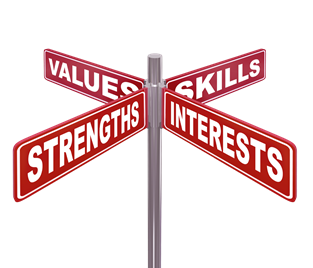 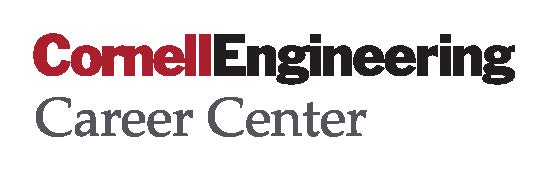 Appointment Worksheet: complete the first section BEFORE your appointment and bring it with you.You will complete this section during your appointment.CU @ the Intersection(607) 255-5006; eng-career@cornell.edu; 201 Carpenter Hall;www.engineering.cornell.edu/careers